食在健康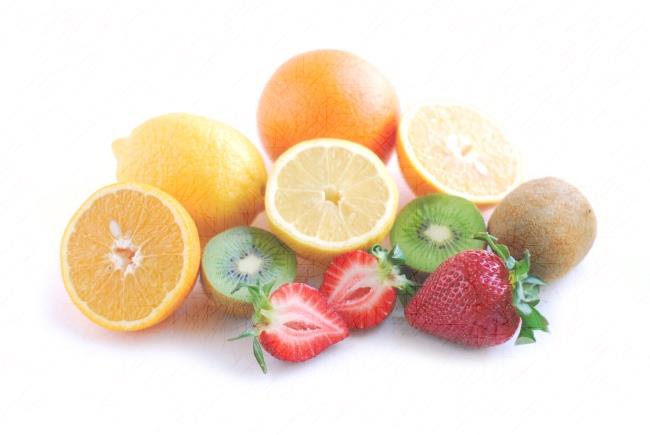 我想看：圖書｜電子書｜期刊｜影音資料｜電子資源圖書使用方式：請先至「館藏查詢」 查詢書籍狀態，該書若在架上則可至圖書館找書借閱，若外借中可使用「預約」功能，若在他館則可使用「校區互借」功能。（詳細操作方式可參考館藏查詢系統使用說明）電子書使用方式：校園網路內直接點選連結即可連結至該電子書之頁面進行閱覽；非校園網路範圍內，請連線至「圖書館首頁→資源查詢→電子資源→新版→電子書」查詢使用。期刊影音資料使用方式：視聽資料不可外借，如有需求請至楠梓總館4樓多媒體中心或旗津分館欣賞影片。電子資源使用方式：請連線至「圖書館首頁→資源查詢→電子資源→新版→資料庫」查詢使用。如使用上有任何問題，歡迎洽詢：圖書館參考諮詢櫃檯Skype：nkmulib@hotmail.comEmail：library@mail.nkmu.edu.tw電話：07-3617141  #2217(楠梓)  #5502(旗津)書名作者索書號1比市售食品更健康! :家庭手作安心食品100黑田民子料理指導427.1 77232吃進野菜的力量!130道少油低卡的排毒料理!庄司泉著427.3 31843自己種菜吃 :樂活蔬果園設計全書帕佛德(Anna Pavord)著435.2 11314MASA,你好!可以教我們做菜嗎?MASA(山下 勝)著427.1 21795安心豐味 :產地上的餐桌-12位在地小農的55道無毒美味私提案野菜人工作室著427 64816打造樂活吃的幸福愛麗莎.史密斯(Alisa Smith),詹姆.麥金諾(J. B.Mackinnon)著427 77417恐怖的10大食品添加物江晃榮著463.11 3169  8與食品添加物和平共處 :這樣吃最安心增尾清著463.11 11449吃對了, 才有好情緒吳映蓉著411.3 266410吃對了, 永遠都健康.生活飲食實踐篇陳俊旭著411.3 752411這樣料理最健康 :三餐老外族 只要學會點菜技巧輕鬆吃進低油高纖美食蘇曉音作411.94 446012春夏秋冬這樣吃最健康唐博祥著411.3 004313地球上最健康的150種食材強尼⋅包登(Jonny Bowden)著411.3 800514我的安心餐桌劉天和著411.3 721215無油煙的美味魔法 :迅速上手64道蒸煮盒食譜吉田瑞子作427.1 444216食在安心 :江守山醫師的安心飲食手冊 : 選購保存、清洗烹煮、聰明外食江守山著411.3 313217食在安心居家手作菜梁瓊白作427.1 331218這樣吃, 養出健康好體質漢竹編著411.3 348819詹姆士輕鬆煮健康鄭堅克著427.1 877420誰說咖啡有害健康? :專家告訴你65則經過科學驗證的飲食真相羅伯特.戴維斯(Robert J. Davis)著411.3022 754821[圖解]食品安全全書 :完整解析130種食品添加物、9種污染殘留物真相與處理方式周琦淳等作R 411.3 7713註：本書為參考書不可外借，如有需求請至館內閱覽。22安心蔬菜自己種 有機無毒健康吃! 謝東奇著435.2 045423簡單做, 健康吃蔡季芳著427.11 442424莊靜芬醫師的無毒生活莊靜芬著411.1 445425無毒生活 :看食品、藥物如何侵蝕你的健康蘭道.費茲傑羅(Randall Fitzgeraid)著418.8 447126吃的真相 :科學家為你解開74個食物密碼雲無心著411.3 108327食物無罪 :揭穿營養學神話,找回吃的樂趣!麥可.波倫(Michael Pollan)著411.3 800528吃對食物從此不用上醫院 :77種病症不藥而癒的天然美味擇食吉爾.密勒托(Gio Miletto), 蕭.索摩斯(Shaw Somers),露西.瓊斯(Lucy Jones)作411.3 757229吃對食物不生病國醫健康絕學編委會編著411.3 672030美味詐欺 :黑心食品三百年碧.威爾森(Bee Wilson)著463.09 772231後毒物時代羅倫.薛瓦列(Laurent Chevallier)著418.8 304732你吃的東西真的新鮮嗎?蘇珊⋅佛瑞柏格(Susanne Freidberg)著463 444433到底要吃什麼? :速食、有機和自然野生食物的真相麥可.波倫(Michael Pollan)著538.71 4424538.71 4424 c.234一眼挑出好食材沙子芳譯427.7 391435最佳賞味期的代價梅拉尼.華納(Melanie, Warner)著463 111836一生一定要吃吃看百種嚴選の健康零食覃聿芯,劉振鴻著427.16 105437吃出健康和美麗的必知飲食宜忌高磊編著411.3 001038我的第一本手做健康甜點 :新手也能完成的92種幸福蛋糕與餅乾金永模著427.16 4410427.16 4410 c.239好食物,好健康 :食中有醫,醫中有食李淵之著411.3 403340食在有健康 :讓你吃得好Healthy潘懷宗, 鄭堅克, 超級電視臺著418.91 329341食在有健康.2 :照顧大小女生的健康&美麗潘懷宗, 詹姆士, 超級電視台著418.91 3293 v.242廚房裡的秘密 :飲食的科學及文化徐明達著411.3 286343你可以吃得更Smart李錦楓著411.3 408444吃出年輕の健康筆記蘇茲.葛蘭(Suzi Grant)著411.18 663345吃對水果不生病 :家庭必備水果百科書楊淑媚, 蔡昆道著411.3 463446恐怖的卡路里 :熱量全圖典岩崎啟子監修411.3 223147輕食料理DIY :守護全家人健康羅荷絲作427.1 604248食在自然陳惠雯作411.3 755149救命飲食 :越營養, 越危險!?(全新增訂版)T⋅柯林⋅坎貝爾(T. Colin Campbell), 湯馬斯⋅M⋅坎貝爾二世(Thomas M. Campbell作411.3 6007 c.2411.3 600750有機飲食不生病 :50種美味的幸福料理 : 美味、便宜、防百病, 有機食物跟你想的不一樣!陳台芳著411.3 752451飲食保健秘訣900招竇國祥,竇勇主編411.3 306352圖解保健食品全書 :完整了解51種保健成分的作用模式、及97種熱門保健食品的健康攝取與購買門道江省蓉等作411.373 319453恐怖的食品添加物 :還原食品製造現場!揭開添加物黑暗面!安部司著463 300154170道健康養生簡單好作的豆腐料理食譜瀨尾幸子料理指導427 774455阿嬤的24節氣養生私房菜 :餐桌就是一畝田,順著時節選食材,吃出健康一整年朱太治, 雙福編著413.98 254356不生病!24節氣x360道調養體質.養生湯粥療方 :最經典的養生湯粥提案,四季對症吃,99%的病自己就會好!書香悅己編著413.98 529157紅色牧人的綠色旅程霍華⋅李曼(Howard F. Lyman),葛林⋅墨塞(Glen Merzer)著411.3 752458食物的真相 :健康一輩子的飲食法姬爾⋅傅樂登斯密(Jill Fullrton-Smith)著411.3 8005411.3 8005 c.259美食有限公司 :美國食物及美味食物的真相卡爾⋅韋伯(Karl Weber)作481 3134(黃聲威教授贈書區)60不生病,「食」在很簡單陳俊旭, 陳怡靜著429.3 752461健康好食計 :讓你不生病的餐桌養生書林美玲編著411.1 448162廚房裡的家庭醫生 =老祖母的食療祕方方楠著418.91 004463日本傳統食材養生料理食譜 :71道日式健康菜單山田豐文監修427.131 57086433種對人體最好的食物程安琪, 郭月英著411.3 263165不要讓毒留在身體裡 :高齡85的食品安全生活證人告訴你的簡單無毒飲食法增尾清著411.3 0734書名作者平台連結1地中海飲食的養生密碼簡芝妍著Aritibooks點此2爭議美食莊淑芹著Aritibooks點此39個醫師不得不告訴你的吃喝養生法游舜然著Aritibooks點此4營養專家私藏養生蔬果法謝明哲著Aritibooks點此5元氣養生粥張松碧烹調著作Aritibooks點此6健康小菜&養生湯郭玉梅編輯Aritibooks點此7補在春天 :好湯好茶來養生周承俊著Aritibooks點此8不是多吃就好,這樣吃維生素&礦物質才健康!楊新玲編著Aritibooks點此9五穀雜糧健康吃郭美玲等著Aritibooks點此10天然的健康美食曾素梅著Aritibooks點此11用茶葉煮出一手好料理 :中國健康茶膳精華于觀亭, 解榮海, 陸堯作Aritibooks點此12老中醫教你越吃越健康陳詠德著Aritibooks點此13你吃對維他命了嗎?葉道弘著Aritibooks點此14美白.腸道保養.抗老.健康果汁120道朵琳編輯部編著Aritibooks點此15營養馬鈴薯的料理中村壽子編Aritibooks點此16健康素早餐王安琪著Aritibooks點此17健康滿分1001道對症食療金版文化主編Aritibooks點此18創意健康素食李仁賢作Aritibooks點此19創意健康素食 :操作應用李仁賢作Aritibooks點此20創意健康素食 :精緻手工李仁賢作Aritibooks點此21創意健康素食 :家常美食李仁賢作Aritibooks點此22維他命健康事典生田哲著Aritibooks點此23蒸健康燒上癮施建瑋、郭子儀著Aritibooks點此24最佳健康食品高溥超著L&B點此25Healthy foodsMyrna Chandler Goldstein and Mark A. GoldsteinABC-CLIO點此26Vegetables, fruits, and herbs in health promotionedited by Ronald R. WatsonCRC NetBase點此27Is it Safe to Eat?by Ian ShawSpringer點此28Eat what you love :more than 300 incredible recipes low in sugar, fat, and caloriesby Marlene KochEbrary點此29Cook food :a manualfesto for easy, healthy, local eatingLisa JervisEbrary點此刊名ISSN出刊頻率類型典藏地1食品資訊10272305雙月刊紙本楠梓總館2食品與生活10045473月刊紙本楠梓總館3食品研究與開發10056521月刊紙本楠梓總館4食品科技10059989月刊紙本楠梓總館5食品科學10026630月刊紙本楠梓總館6康健雜誌15603121月刊紙本楠梓總館7大家健康02119153月刊紙本楠梓總館8Journal of food science00221147月刊紙本楠梓總館9Meat science03091740月刊紙本楠梓總館10Trends in food science and technology09242244月刊紙本楠梓總館名稱內容典藏地1風味生活（共6集）…對於身體保健, 華夏民族似乎擁有比較特殊的見解, 尤其是民以食為天的華人, 食材的選擇總是令人驚喜, 悠遠的歷史與廣博富饒的天然資源確實造就出其獨有的飲食文化。如今高度發展下的環境污染成為全球共業, 該如何提升免疫能力已然成為世人矚目的焦點…楠梓總館2美味代價帶領觀眾了解美國食物產業背後的高度機械化處理過程, 並揭露各大食品公司如何只顧利益不顧消費者健康, 和美國農民權益以及員工安全, 更甚者將影響自然環境。這些食物企業公司製造壯碩的雞、抗蟲的大豆, 至是不會壞的番茄等等「完美」食物, 而這非有機的食材更全進了美國人的肚子裡, 但每年還是有數萬人受大腸桿菌侵擾, 而學童過胖以及成人的糖尿病問題也日趨嚴重。本片中將訪問連鎖餐廳業者以及農場經營者, 為觀眾帶來令人震驚的真相, 到底未來的美國食品產業該何去何從?楠梓總館名稱介紹1Food Science & Technology Abstracts(FSTA)食品科技文獻資料庫由 International Food Information Service (IFIS) 編制，收錄1969年至今4,600多個系列出版物，內容涵蓋所有主要食品以及生物工藝學、微生物學、食品安全、添加劑、營養學、包裝和寵物食品等。2Food Science Source食品科學資料庫提供與食品行業眾多領域相關的全文資訊，並收錄了超過1,400種出版物的完整全文內容，包括期刊、專著、雜誌和商業出版物，另提供了1,000多份主要食品行業和市場報告。